Nombre: __________     Periodo: ______Measurement Topic 3: Express One’s Preferences                                                                        Bullet 1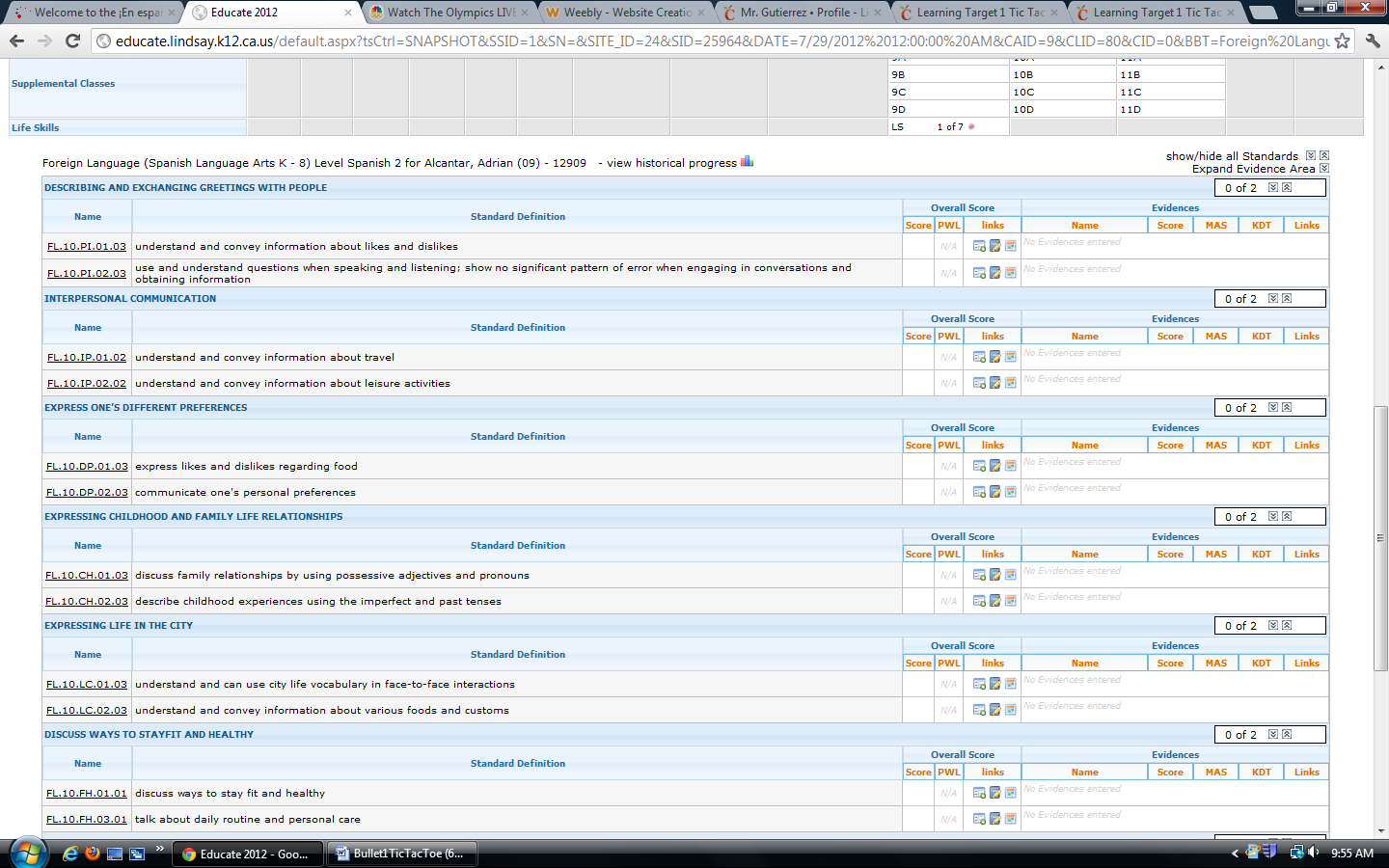 All tasks must be written in Spanish. Work that is submitted using an online translator like “google translate” will not be accepted and will be considered cheating. [1] Varios restaurantes mexicanosFind online menus of three different Mexican restaurants and compare their prices of different foods. Which of the three restaurantes do you prefer and why? What are their prices like? Provide a PowerPoint presentation with information on that restaurant. [2] El menúDesign a colorful menu from food of a Spanish-speaking country (other than Mexico – we already know Mexican food so well!). Be sure it is colorful and inviting. I will be sharing these with others. Use a template from Microsoft Word. [3] CrucigramaCreate a crossword puzzle using 25 food-related vocabulary words. [4] Una encuestaPoll 7 different classmates regarding their favorite foods. Report your findings in a PowerPoint presentation. Be sure to use correct grammar and appropriate vocabulary. You should have a minimum of 8 slides. 